Семенцов Роман СергеевичExperience:Position applied for: Able SeamanDate of birth: 22.07.1990 (age: 27)Citizenship: UkraineResidence permit in Ukraine: NoCountry of residence: UkraineCity of residence: KhersonPermanent address: ул.Причальная 28Contact Tel. No: +38 (055) 227-28-28 / +38 (066) 839-96-89E-Mail: Romario_streetro@mail.ruU.S. visa: NoE.U. visa: NoUkrainian biometric international passport: Not specifiedDate available from: 21.07.2010English knowledge: ModerateMinimum salary: 1500 $ per monthPositionFrom / ToVessel nameVessel typeDWTMEBHPFlagShipownerCrewing3rd Officer10.03.2011-29.06.2011m/v MelitaDry Cargo35091030 kw630MaltaEast star shipping co L.T.DVestraDeck Cadet04.08.2008-25.01.2009т/х АндорDry Cargo2516Skoda s1100630St.Skits&nevisВатерберд шипинг ко ЛТДВестраDeck Cadet20.04.2008-31.07.2008Т/х АрвинDry Cargo2516Skoda s1100630ГрузияДелфин шипинг ЛтдДелфин шипинг ЛтдDeck Cadet28.05.2007-30.08.2007т/х В.НиколаевDry Cargo2991Man 1110830УкраинаСк"Оренбург газ пром"Кристофор Колумб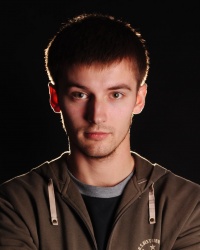 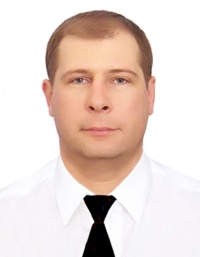 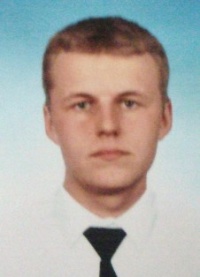 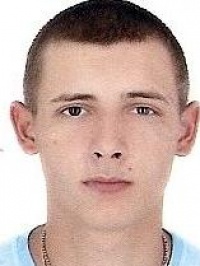 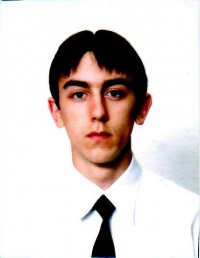 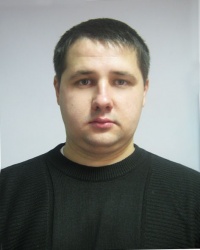 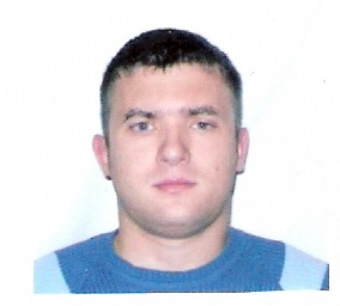 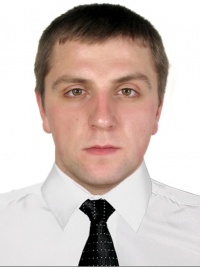 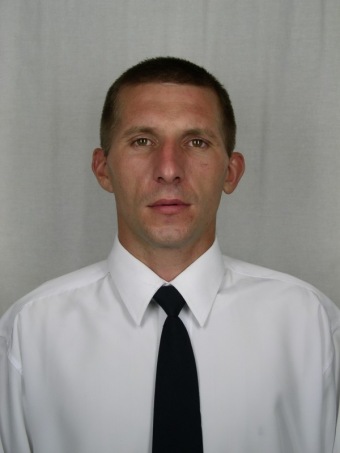 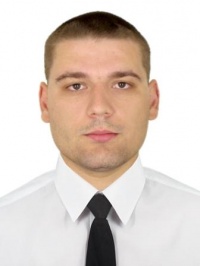 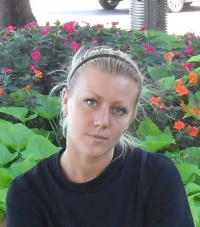 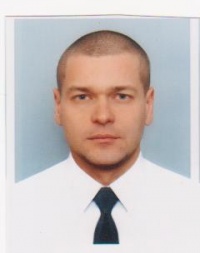 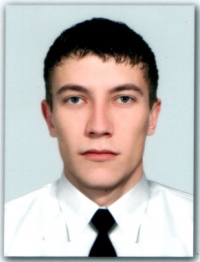 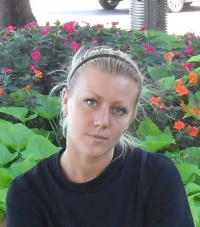 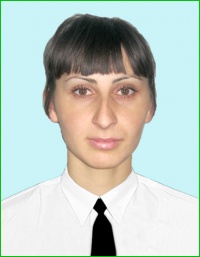 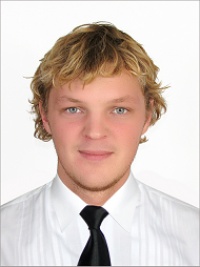 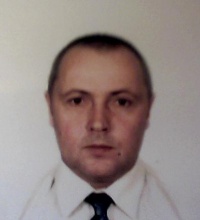 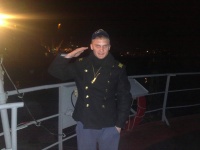 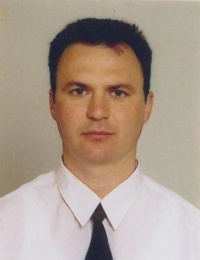 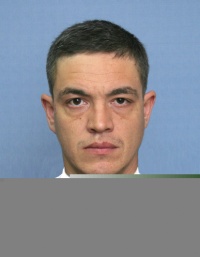 